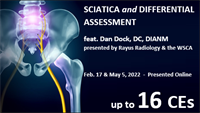 Rayus Radiology (formerly CDI) and the WSCA present the 2022 Dan Dock educational series. This year's two-part program is "Sciatica and Difference Assessment." Each part offers 8 CEs, for a total of 16 CEs. You do not have to attend Part A to attend Part B, but they are designed to be a package, so it's best if you attend both. Part A will be presented on February 17. Part B will be presented on May 5.2/17/2022When:Thursday, February 17, 2022
8:00am - 4:00pm PacificWhere:ONLINE
United StatesContact:Jeff Curwen, CAE
wsca@chirohealth.org
206-878-6055